ХЕРСОНСЬКИЙ ДЕРЖАВНИЙ АГРАРНО-ЕКОНОМІЧНИЙ УНІВЕРСИТЕТ АНКЕТА АБІТУРІЄНТАХДАЕУ у соціальних мережах:    @ksaeu_university   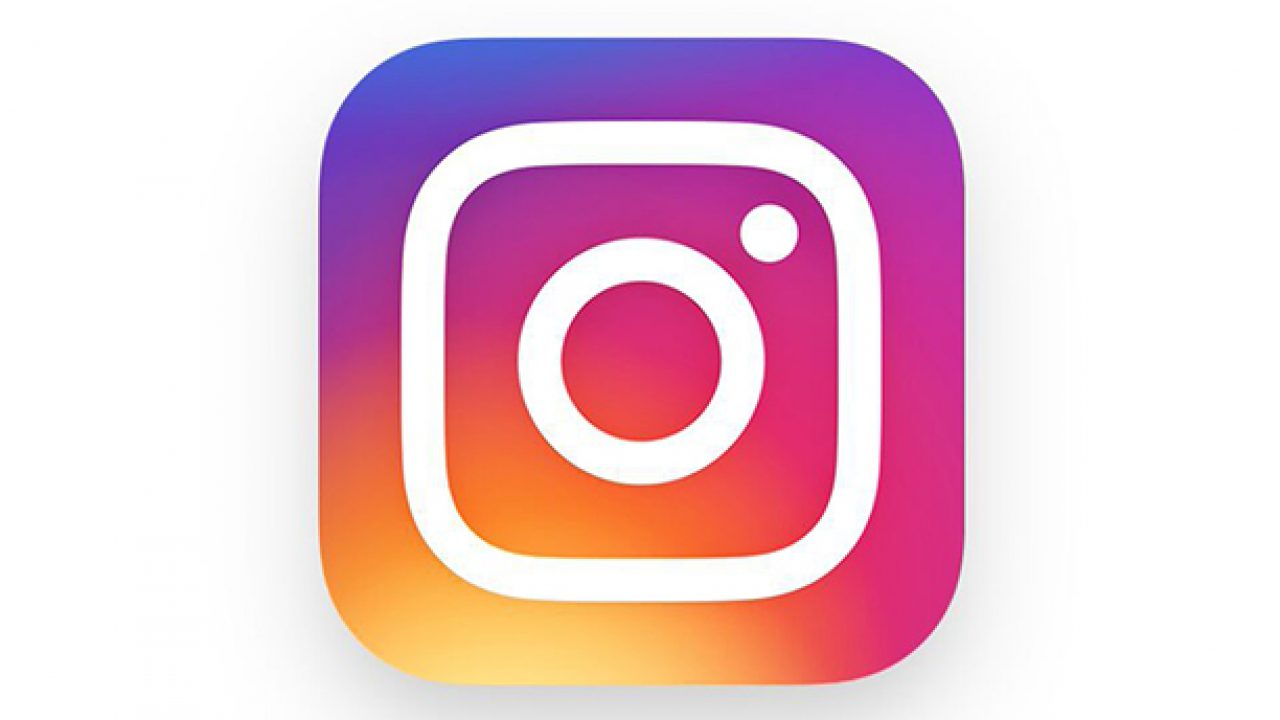 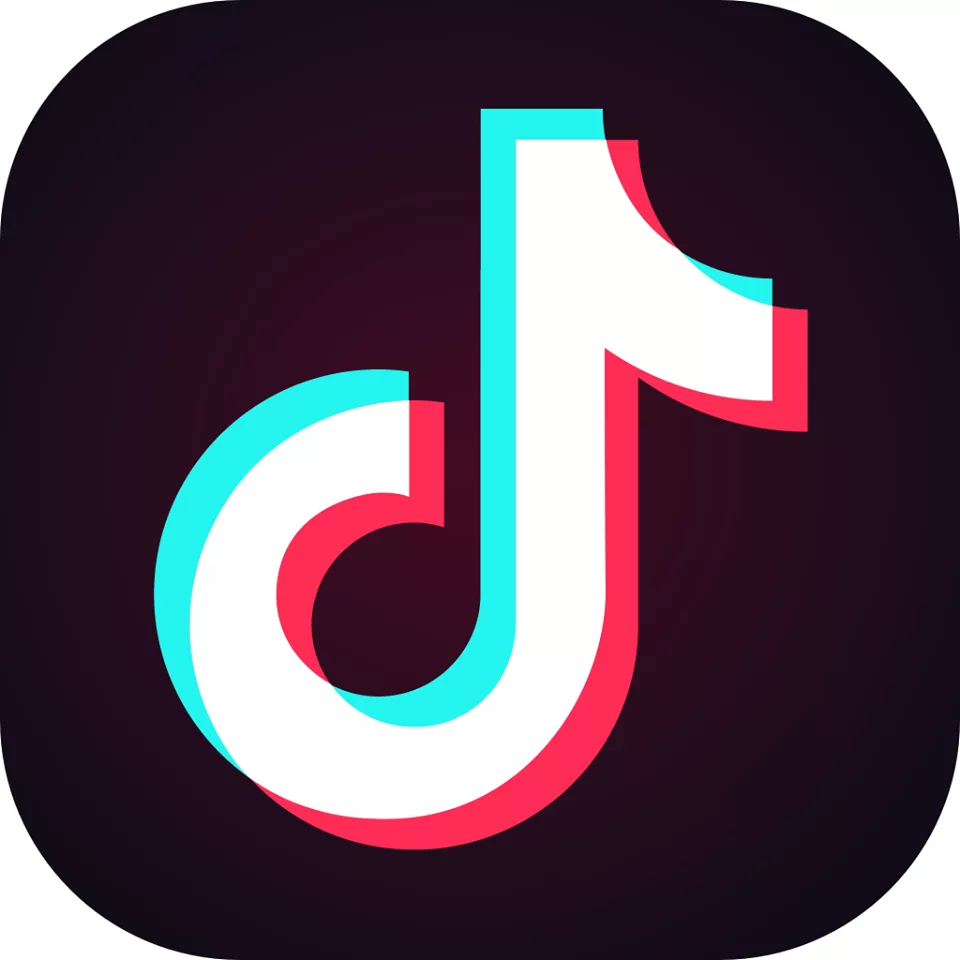  ХДАЕУ –Херсонський державний аграрно-економічний університет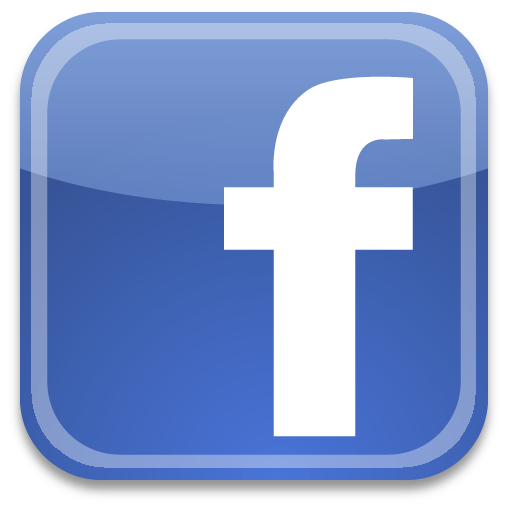 Херсонський аграрно-економічний університет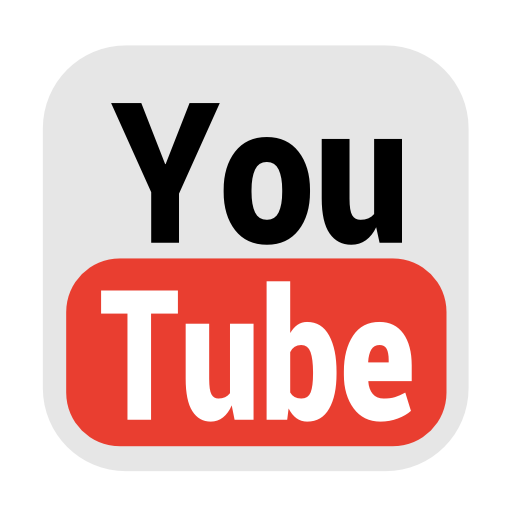 ПОЗНАЧТЕ СПЕЦІАЛЬНОСТІ ХЕРСОНСЬКОГО ДЕРЖАВНОГО АГРАРНО-ЕКОНОМІЧНОГО УНІВЕРСИТЕТУ, ЯКІ ВАС ЦІКАВЛЯТЬ ДЛЯ ВСТУПУ  ЗАВДАННЯ І ТУРУ З УКРАЇНСЬКОЇ МОВИ ВСЕУКРАЇНСЬКОЇ ОЛІМПІАДИ ХЕРСОНСЬКОГО ДЕРЖАВНОГО АГРАРНО-ЕКОНОМІЧНОГО УНІВЕРСИТЕТУ ДЛЯ ПРОФЕСІЙНОЇ ОРІЄНТАЦІЇ ВСТУПНИКІВ НА ОСНОВІ ПОВНОЇ ЗАГАЛЬНОЇ СЕРЕДНЬОЇ ОСВІТИ Завдання 1 (4 балів)Складіть і запишіть речення з поданими прислівниками і співзвучними з ними словами:Назустріч – на зустріч, по-перше – по перше, нарешті – на решті, згори – з гори, вдень – в день, , вбік – в бік, наскільки – на скільки, доволі – до волі.Завдання 2 (5 балів)Напишіть слова разом, окремо або через дефіс і поясніть їх правопис:Ніби/то, ні/скільки, наче/б/то, будь/як, де/хто, мов/би/то, аби/хто, хтозна/де, той/таки, де/в/кого, з/ким/небудь, пізнав/таки,   таки/зрозумів,   що/хвилини,   що/небудь,   чи/що,   тільки/но, не/наче/б/то, знайшла/ж, іди/бо. 
Завдання 3 (15 балів)Від поданих іменників утворіть присвійні прикметники чоловічого, жіночого та середнього родів:Марія, Іван, Лука, Одарка, Василь, Яків, Віталій, Микола, Софія, Матвій, Григорій, Ольга, Юлія, Юрій, Артем
Завдання 4 (15 балів)Запишіть з великої чи малої літери:(ш)евченків (з)аповіт, (а)хіллесова п’ята, (х)арківський (т)ракторний (з)авод, (х)ерсонська (з)агальноосвітня (ш)кола № 28, (к)иївські вулиці, (к)итайська (н)ародна (р)еспубліка, (д)ніпровський (р)айон (м)іста (х)ерсона, (в)ерховна (р)ада (у)країни, (м)іністерство (а)грарної (п)олітики (у)країни, (н)аціональна (а)кадемія (а)грарних (н)аук (у)країни, (м)иколаївське (в)иробниче (о)б’єднання (к)олос, (п)ланово-економічний (в)ідділ (х)ерсонської (м)іськадміністрації, (п)івденно-(к)римський (з)рошувальний (к)анал, (в)елика (в)ітчизняна (в)ійна, (д)ержавний (б)юджет (у)країни, (к)афедра (п)рофесійної (о)світи.Завдання 5 (5 балів)Утворіть складні прикметники, у яких перша частина – числівник:157 днів, 354 кілометра, 746 літрів, 7 тонн, 3000 літ, 250 вулиць, 22 вагони, 3 поверхи, 69 центнерів, 54 секунди.Завдання 6 (10 балів)Від поданих слів утворіть можливі слова за допомогою суфіксів –ськ(ий), -ств(о):Галич, Санкт-Петербург, фашист, студент, сирота, Умань, Львів, гуцул, Бершадь, Сиваш, Цюрупинськ, Каланчак, Великі Луки, Чернігів, Чернівці, Черемош, Дрогобич, Прага, француз, убогий, Воронеж, таджик, Волинь, Черкаси, киргиз, Козелець, Владивосток, товариш, Бахмач, Золотоноша, Рига, Гамбург, Кременчук, Верхній Рогачик, П’ятихатки, Кривий Ріг, тюрк, гігант, Полісся
Завдання 7 (16 балів)Виправте мовленнєві недоліки:комісія по питаннях, побували на ярмаркі, слідуючі фактори, у липні місяці, проживаючи по адресу, користуватися повагою, заключний звіт, заключний баланс; подати допомогу, податок на добавлену вартість, грати важну роль; мінімальний прожитковий мінімум, виявляється виявленою недостача; повідомляємо, що ваше повідомлення; у десять годин ранку, значно більш важливі культури, збирання покосів пшениці, звіт про стан сівби озімих, виконання задач, збільшення ціни на ячмень, підвищення випуску сільхозпродукції; звіт за виконану роботу, згідно інструкції, по вашому дорученню, заходи по поліпшенню, навчати господарюванню; сімидесяти відсотків, чотирьохповерхова споруда, три економіста, два місяця, вірне рішення, вибачаюсяЗавдання 8 ( до 30 балів)У публіцистичному стилі напишіть есе «Трагізм життя і творчості Валер’яна Підмогильного».Уведіть дві доречні цитати з досліджень про письменника для розкриття теми твору. Використайте порівняльні звороти (не менше 2), відокремлені обставини (не менше 2), відокремлені означення (не менше 2). Підкресліть звороти та відокремлені члени речення. Обсяг твору 2-3 сторінки.Наприклад: Коли б хтось із читачів ...та  запитав мене, кого з молодих українських письменників  двадцятих-тридцятих років  я вважаю найбільш інтелектуально заглибленим, душевно тонким або по-простому кажучи, найбільш інтелігентним, то я б ні на хвилину не задумався і відказав – Валер’яна  Підмогильного.       Ю.Смолич «Розповідь про неспокій»ПрізвищеІм’я По-батьковіПредмети ЗНО, на які зареєструвались Предмети, які обираю для ОлімпіадиАдреса проживанняАдреса проживанняАдреса проживанняАдреса проживанняНазва навчального закладуНомер телефону особистийПІБ та номери телефонів батьків (не обов’язково; на випадок, якщо не зможемо до Вас дотелефонуватись)E-mailНАЗВА СПЕЦІАЛЬНОСТІНАЗВА СПЕЦІАЛЬНОСТІНАЗВА СПЕЦІАЛЬНОСТІАгрономіяВодні біоресурси та аквакультураПідприємництво, торгівля та біржова діяльністьЗахист і карантин рослинНауки про ЗемлюГотельно-ресторанна справаСадівництво та виноградарствоАрхітектура та містобудування ТуризмАгроінженеріяБудівництво та цивільна інженеріяФізична культура та спортХарчові технологіїГеодезія та землеустрійПублічне управління та адмініструванняТехнологія виробництва та переробки продукції тваринництваГідротехнічне будівництво, водна інженерія та водні технологіїФінанси, банківська справа та страхуванняВетеринарна гігієна, санітарія і експертизаЕлектроенергетика, електротехніка та електромеханікаМенеджментЕкологіяДизайн середовищаМенеджмент інформаційних технологійСадово-паркове господарствоМаркетингОблік і оподаткуванняТехнології захисту навколишнього середовищаЕкономікаЛісове господарствоПраво